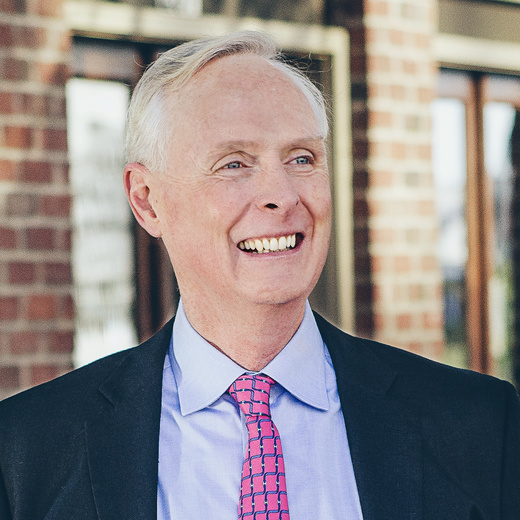 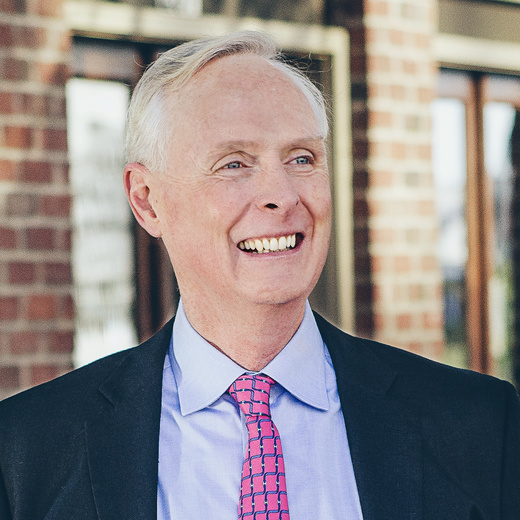 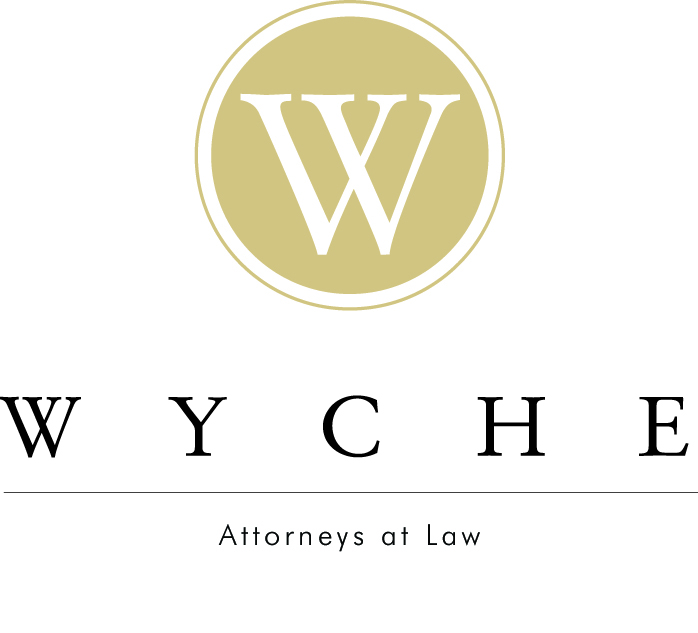 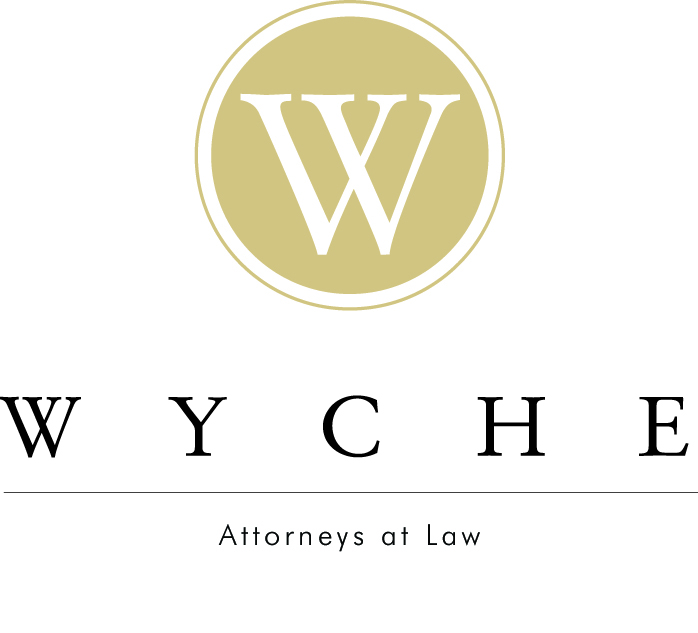 Henry L. Parr, Jr. ContinuedPage 2Henry L. Parr, Jr. ContinuedPage 3